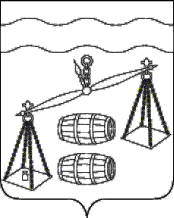 Администрация  сельского поселения"Деревня Юрьево"Сухиничский район Калужская областьПОСТАНОВЛЕНИЕ   от 04.10.2023года			                               		№ 38         	В соответствии с постановлением администрации сельского поселения «Деревня Юрьево» от 05.08.2020 № 40 «Об утверждении Порядка принятия решения о разработке муниципальных программ сельского поселения «Деревня Юрьево», их формирования, реализации и проведения оценки эффективности реализации», руководствуясь Уставом сельского поселения «Деревня Юрьево», администрация СП «Деревня Юрьево»ПОСТАНОВЛЯЕТ:Внести в постановление администрации сельского поселения «Деревня Юрьево» от 04.10.2019 №36 "Об утверждении муниципальной программы  СП «Деревня Юрьево» «Совершенствование организации по решению общегосударственных вопросов и создание условий муниципальной службы в СП «Деревня Юрьево» на 2020-2025 годы" (далее - постановление) следующие изменения: 	1.1. Пункт 1 постановления изложить в следующей редакции: "Утвердить муниципальную программу «Совершенствование организации по решению общегосударственных вопросов и создание условий муниципальной службы в СП «Деревня Юрьево» на 2020-2026 годы" (прилагается)".	1.2. В приложении "Муниципальная программа «Совершенствование организации по решению общегосударственных вопросов и создание условий муниципальной службы в СП «Деревня Юрьево» на 2020-2026 годы" (далее - программа) по всему тексту программы слова "на 2020-2025 годы" заменить на слова "на 2020-2026 годы";	1.3. В паспорте программы Объемы и источники финансирования Программы дополнить строкой " в 2026 году - 2711,5 тыс.рублей";	1.4. Таблицу подраздела 2.2 раздела 2 программы изложить в новой редакции согласно приложению №1 к настоящему постановлению.	1.5. Таблицу раздела 6 Программы изложить в новой редакции согласно приложению №2 к настоящему постановлению.2. Настоящее постановление вступает в силу после его обнародования.3. Контроль за исполнением настоящего постановления оставляю за собой.    Глава  администрации сельского    поселения «Деревня Юрьево»                                               Т. Н. Закутняя  Приложение №1к постановлению № 38от 04.10.2023г.Приложение №2к постановлению №38от 04.10.2023г.О внесении изменений в постановление администрации СП «Деревня Юрьево» от 04.10.2019 №36 "Об утверждении муниципальной программы сельского поселения «Деревня Юрьево» «Совершенствование организации по решению общегосударственных вопросов и создание условий муниципальной службы в СП «Деревня Юрьево» на 2020-2025 годы» Наименование показателя (индикатора)БазовоезначениепоказателяПланируемое  значение  показателяПланируемое  значение  показателяПланируемое  значение  показателяПланируемое  значение  показателяПланируемое  значение  показателяПланируемое  значение  показателяНаименование показателя (индикатора)Базовоезначениепоказателя2020 г.2021г.2022г..2023г.2024г.2025г.2026 г.Валовая продукция во всех категориях хозяйств (тыс.руб.)3982143027466515653258228599756177464245Оборот розничной торговли (тыс.руб.)36513670370638903920416042804310Увеличение средней заработной платы в экономике (руб.)1887519806208172194023060244892596026900Доля муниципальных служащих с высшим профессиональным образованием от общего количества муниципальных служащих в администрации поселения(%)5050505050505050Доля муниципальных служащих, прошедших повышение квалификации, от общего количества муниципальных служащих в администрации поселения(%)100100100100100100100100Количество муниципальных служащих, прошедших аттестацию, от общего количества муниципальных служащих в администрации поселения (чел.)22211111Количество публикаций и опубликованных нормативно-правовых актов по вопросам, находящимся в компетенции органов местного самоуправления поселения (ед.)2020202020202020Наименованиепрограммы, основного мероприятияНаименованиеглавного распорядителя средств бюджета поселения              Объемы финансирования (тыс.руб.)              Объемы финансирования (тыс.руб.)              Объемы финансирования (тыс.руб.)              Объемы финансирования (тыс.руб.)              Объемы финансирования (тыс.руб.)              Объемы финансирования (тыс.руб.)              Объемы финансирования (тыс.руб.)              Объемы финансирования (тыс.руб.)              Объемы финансирования (тыс.руб.)Наименованиепрограммы, основного мероприятияНаименованиеглавного распорядителя средств бюджета поселенияИсточникифинансиро-вания2020202120222023202420252026всего-функционирование  местной администрацийАдминистрацияСП «Деревня Юрьево»БюджетСП 1425,81558,81741,81938,82153,82405,82405,813630,6Выполнение других обязательств государства, в том числе:- на осуществление полномочий по первичному воинскому учету на территориях, где отсутствуют военные комиссариаты (МБТ)- прочие расходы,  за счет МБТАдминистрация СП «Деревня Юрьево»Бюджет СП «Деревня Юрьево»47,12563,236165,232,58536,13537,83539,13535255,8286165,2-Обучение, переподготовка, повышение квалификации,проведение семинаров для выборных лиц местного самоуправления, муниципальных служащихАдминистрацияСП «Деревня Юрьево»БюджетСП 20202020202020140Доплаты к пенсиям муниципальных служащихАдминистрацияСП «Деревня Юрьево»БюджетСП 231,2258,2258,2258,2258,2258,2250,71772,9ВСЕГО по программеВСЕГО по программеБюджетСП 1749,12101,42137,52288,12504,82758,12711,516250,5